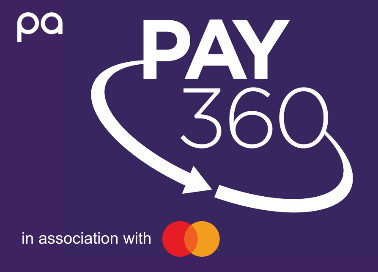 PAY360 Site Induction Form- Construction Design Management- Compulsory to complete by 8th March 2022CDM places duties on the Principal Client, Principal Contractor & Principal Designer, as well as all contractors on site to apply the following safety principles;Eliminate or control risks so far as is reasonably practicableEnsure work is effectively plannedAppointing the right people and organisations at the right timeMaking sure that everyone has the right information, instruction, training and supervision to carry out their work safely and without risks to healthHave systems in place to help parties cooperate and communicate with each other and coordinate their workConsult workers with a view to securing effective heath & safety and welfare measuresAny actions required should always be sensible and proportionate to the risk.The following site rules & induction are a requirement under the Construction (Design & Management) Regulation.  Please read the following carefully and sign at the bottom of the page. Venue, services and contactsThe telephone number for the organiser’s office is +44 (0) 7905 359 619.On-site service desks are located in the Registration area.Toilet facilities are located near Registration as you enter the Gallery Hall to your right. Catering Facilities will be available within the venue on the 2nd floorIn case of emergencyIn the case of emergency, a message will be sent over the public address system instructing you to evacuate the building by the nearest exit. A first aider will be present onsite for any medical queries. Contact the organiser on +44 (0)207 288 6666.Report accidents – even minor ones – it could prevent a more serious one.The use of vehicles and operation of mobile plant:Contractors must have a valid full driving licence, and training documents to drive mobile plant, copies of which must be supplied to the organisers. Contractors must observe the 5-mph speed limit on the siteSeat belts must be used, if fitted, and drivers are to carry no passengers unless a proper seat is fitted for each of them Safety reversing alarms are required on all vehicles that can be operated in reverse, alarms must be used alongside a banksmanAuthorisation to drive may be removed by organiser for repeated breaking of these rules.HousekeepingAll exhibitors and contractors must be aware of their employer’s own site inductions and risk assessmentThe lorry ways are designated for vehicle movement and unloading only, and no pedestrians will be permitted in this area who are not unloading vehiclesAll exhibitors and contractors must be aware that forklift movement within the exhibition hall is not permittedPPE clothing must be worn at all times; including high-vis jackets, suitable footwear and protective hard hats where necessary.Hard hat must be worn when working at height, and contractors must be harnessed when working at height on a live edge.The contractor is responsible for removing all waste and disposing of it in accordance to the Environmental Protection Act 1990 and the Waste (Amendment) Regulations 2012No sharp objects may be placed in waste bins, and nails must be removed from wood before it is disposed of.Liquid waste must not be poured into rain water, or foul water sewers or drainsWoodwork creating dust is not permitted. Hot works are prohibited.No persons under 16 years old will be permitted in the halls.No smoking is permitted within the halls or lorry ways.No work to be undertaken under the influence of alcohol or drugs.Repeated breaking of safety rules may result in your removal from the Exhibition Hall.E-signed___________________________________________________________________  ____Print Name______________________________________________________________________Company Name___________________________________ Stand Number___________________